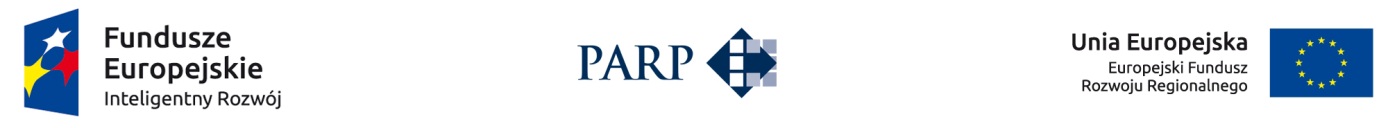 Załącznik nr 2 do wniosku o powierzenie grantu Informacja o potencjale kadrowym i techniczno-organizacyjnym WnioskodawcyInformacja o potencjale kadrowym Wnioskodawcy, niezbędnym do realizacji projektu (wiersze należy powielić w zależności od potrzeb)Informacja o potencjale techniczno-organizacyjnym Wnioskodawcy niezbędnym do realizacji projektu (wiersze należy powielić w zależności od potrzeb)Lp.Imię i nazwisko, forma współpracy w ramach projektu (podstawa zapewnienia osoby), terminy umowyRola w projekciePrzypisane zadania w projekcieWykształcenie, ewentualne kursy/szkolenia związane z rolą w projekcie (rok ukończenia) Doświadczenie zawodowe w kontekście potrzeb projektuZaangażowanie etatowe w okresie realizacji projektu (osobomiesiące/liczba dni/wielkość etatu)Koordynacja projektu (w tym sprawozdawczość) (minimum 1 osoba)Koordynacja projektu (w tym sprawozdawczość) (minimum 1 osoba)Koordynacja projektu (w tym sprawozdawczość) (minimum 1 osoba)Koordynacja projektu (w tym sprawozdawczość) (minimum 1 osoba)Koordynacja projektu (w tym sprawozdawczość) (minimum 1 osoba)Koordynacja projektu (w tym sprawozdawczość) (minimum 1 osoba)Koordynacja projektu (w tym sprawozdawczość) (minimum 1 osoba)Design management / opieka nad przedsiębiorcami (minimum 1 osoba)Design management / opieka nad przedsiębiorcami (minimum 1 osoba)Design management / opieka nad przedsiębiorcami (minimum 1 osoba)Design management / opieka nad przedsiębiorcami (minimum 1 osoba)Design management / opieka nad przedsiębiorcami (minimum 1 osoba)Design management / opieka nad przedsiębiorcami (minimum 1 osoba)Design management / opieka nad przedsiębiorcami (minimum 1 osoba)Proces projektowy (min. 10 projektantów lub więcej – tylu ilu przedsiębiorców)Proces projektowy (min. 10 projektantów lub więcej – tylu ilu przedsiębiorców)Proces projektowy (min. 10 projektantów lub więcej – tylu ilu przedsiębiorców)Proces projektowy (min. 10 projektantów lub więcej – tylu ilu przedsiębiorców)Proces projektowy (min. 10 projektantów lub więcej – tylu ilu przedsiębiorców)Proces projektowy (min. 10 projektantów lub więcej – tylu ilu przedsiębiorców)Proces projektowy (min. 10 projektantów lub więcej – tylu ilu przedsiębiorców)Doradztwo (minimum 1 osoba na dany obszar doradztwa)Doradztwo (minimum 1 osoba na dany obszar doradztwa)Doradztwo (minimum 1 osoba na dany obszar doradztwa)Doradztwo (minimum 1 osoba na dany obszar doradztwa)Doradztwo (minimum 1 osoba na dany obszar doradztwa)Doradztwo (minimum 1 osoba na dany obszar doradztwa)Doradztwo (minimum 1 osoba na dany obszar doradztwa)Rekrutacja, animacja i edukacja,  udział w targach, promocja (minimum 1 osoba)Rekrutacja, animacja i edukacja,  udział w targach, promocja (minimum 1 osoba)Rekrutacja, animacja i edukacja,  udział w targach, promocja (minimum 1 osoba)Rekrutacja, animacja i edukacja,  udział w targach, promocja (minimum 1 osoba)Rekrutacja, animacja i edukacja,  udział w targach, promocja (minimum 1 osoba)Rekrutacja, animacja i edukacja,  udział w targach, promocja (minimum 1 osoba)Rekrutacja, animacja i edukacja,  udział w targach, promocja (minimum 1 osoba)Lp. Zapewnienie przez Wnioskodawcę zasobów technicznych i organizacyjnych, które będą wykorzystywane w realizacji projektuZasoby techniczne i organizacyjne planowane do pozyskania przez Wnioskodawcę wraz z uzasadnieniem1.2. 3.